Sample Logic ModelProblem Statement:Assumptions:Goal(s):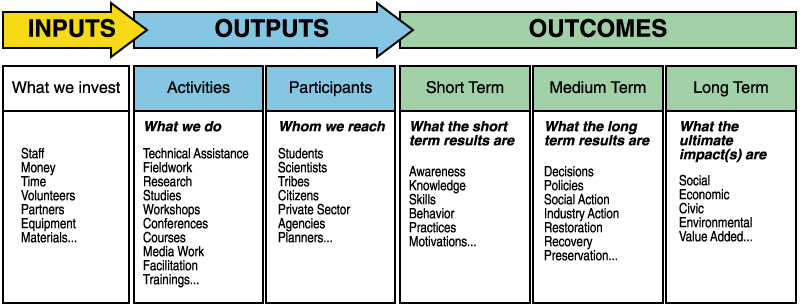 Be sure to indicate how OUTCOMES will be measureable.